REQUIRED TEXTS:1Principles of Anatomy and Physiology, Tortora/Grabowski,14th Edition, John Wiley & Sons, Inc.2Exercises for the Anatomy & Physiology Laboratory, Erin Amerman, 2nd Edition, Morton Publishing Inc.3A Photographic Atlas for the Anatomy and Physiology Laboratory, 7th Edition, Morton Publishing Inc.REQUIRED SUPPLIES:  Ink pens, highlighter, and any other supplies deemed necessary by instructor.COURSE DESCRIPTION:Continues the study of the anatomy and physiology of human body.  Topics include:  endocrine system, cardiovascular system, blood and lymphatic system, immune system, respiratory system, digestive system, urinary system, and reproductive system.   Lab experience supports the classroom learning.MAJOR COURSE COMPETENCIES:1.  The Endocrine System	2.  The Cardiovascular System	3.  The Blood and Lymphatic System	4.  The Immune System	5.  The Respiratory System	6.  The Digestive System	7.  The Urinary System	8.  The Reproductive SystemGENERAL EDUCATION CORE COMPETENCIES: STC has identified the following general education core competencies that graduates will attain:  The ability to utilize standard written English.The ability to solve practical mathematical problems.The ability to read, analyze, and interpret information.All students pursuing a degree, a diploma, or a Technical Certificate of Credit with a General Education component will be required to pass the General Education Competency Exams prior to graduation.Pre-requisite:  BIOL 2113 and 2113LCo-requisites: BIOL 2114LCOURSE OUTLINEEVALUATION PROCEDURESIn order to sit for the final exam, a student must maintain a Lecture Test and Lab Test Average of 70 or above prior to the date of the scheduled final.  Grades of 69.9 will not be rounded up. Assignments, lab reports, or presentation grades are not included in Tests averages, only Tests grades.   If the student has below a 70 average, the student will be given a letter grade based on tests average.   THERE WILL BE NO DROP GRADE FOR LECTURE OR LAB. Lecture Examinations: Students will be allowed to make-up one lecture examination, excluding the final examination, due to an excused absence approved by the instructor. Any other lecture exam missed will result in an automatic grade of zero. There will be one day designated for the make-up Lecture exam.  It will be scheduled at the end of the semester.  Failure to take a make-up exam on the specified date will result in a grade of zero.  Final Examination:  A comprehensive final examination will be given at the end of the semester.  There will be no make-up exam for the final examination.  Failure to take the final examination on the specified date will result in a grade of zero.  The final exam will include all chapters covered.  Assignments: Students are required to read each chapter and complete learning objectives for each chapter.  Learning objectives are found on the M Drive.  All completed learning objectives should be hand written in blue ink and turned in EACH WEEK in lab report.  Additional Assignments are stipulated in the Lesson Plan and can be found on the M. Drive as well.  All assignments are due on dates delineated on Lesson Plan. Group Project/Presentation:  Students will work in small groups (3-5 people/group) and give an educational Power Point presentation on a disease or disorder that affects certain body systems related to chapters we will cover in this course.  List of topics to choose from along with guidelines for arrangement, content, requirements, and rubric for Power Point presentations are provided on STC’s “M” drive.  Presentations should be 15-20 minutes long.  Please ensure presentations are within time limit.  Do not exceed 20 minutes or do not present less than 15 minutes.  Points will be deducted if presentation is over or under time limit.    You are required to include visual aid or short video clips or any materials/media that will enhance presentation.  However, video clips should not exceed 3-4 minutes.  Each presentation should not exceed 2 video clips.  Points will be deducted for additional video clips.  Group members should have equal participation for this project.  The week before presentations, instructor will ask all group members for feedback on equal participation.   Feedback on equal participation includes but not limited to the following: participating at group meetings during Lecture/Lab or out of class meetings, corresponding/communicating in a timely manner with group members to provide information on assigned portion of project, and providing pertinent information regarding assigned portion of project. The week of Presentation (date indicated on lesson plan), all presentations should be submitted to instructor and saved on Instructor’s Computer (Desktop) prior to the designated presentation day. STUDENT REQUIREMENTS: Students are responsible for the policies and procedures in the STC E-Catalog.  During an examination, students are required to place all textbooks and personal property on the floor or counter located in the back or to the side of the classroom.  Students are to be seated with an empty seat between each student.  No talking is allowed once the test begins.  Students found with cell phone or any other personal communication device during a test will be considered cheating and given a grade zero. This also applies to students who have completed/submitted test to instructor and using cell phone in classroom while testing is still in progress or others are still testing.NO EATING/DRINKING IS ALLOWED IN LAB OR CLASSROOMS.Students are expected to exhibit professional behavior at all times.  Each student must show respect and concern for fellow students and for the course instructor.  Insubordination will not be tolerated, and disciplinary measures will be enacted.  No cell phones or pagers are allowed to be turned on in the classroom.  Personal phone calls must be handled after class.   Watches with alarms should not be programmed to sound during class.  ATTENDANCE GUIDELINES:  Class attendance is a very important aspect of a student's success.  Being absent from class prevents students from receiving the full benefit of a course and also interrupts the learning process.  Southeastern Technical College considers both tardiness and leaving early as types of absenteeism.  Responsibility for class attendance rests with the student. Regular and punctual attendance at all scheduled classes is required for student success.  Students will be expected to complete all work required by the instructor as described in the individual course syllabus. Instructors have the right to give unannounced quizzes/assignments.  Students who miss an unannounced quiz or assignment will receive a grade of 0.  Students who stop attending class, but do not formally withdraw, may receive a grade of F and face financial aid repercussions in upcoming semesters.Additional ATTENDANCE Provisions
Health Sciences
Requirements for instructional hours within Health Science and Cosmetology programs reflect the rules of respective licensure boards and/or accrediting agencies. Therefore, these programs have stringent attendance policies. Each program’s attendance policy is published in the program’s handbook and/or syllabus which specify the number of allowable absences. All provisions for required make-up work in the classroom or clinical experiences are at the discretion of the instructor.Attendance is counted from the first scheduled class meeting of each semester. To receive credit for a course a student must attend at least 90% of the scheduled instructional time. Time and/or work missed due to tardiness or absences must be made up at the convenience of the instructor.  Any student attending less than the required scheduled instructional time (90%) may be dropped from the course as stated below in the Withdrawal Procedure.  Tardy means arriving after the scheduled time for instruction to begin. Early departure means leaving before the end of the scheduled time. Three (3) tardies or early departures equal one (1) absence for the course.For this class, which meets 1 day a week for 9 weeks, the maximum number of days a student may miss is 1 day during the semester.  SPECIAL NEEDS:  Students with disabilities who believe that they may need accommodations in this class based on the impact of a disability are encouraged to contact Jan Brantley, Room 1208 Swainsboro Campus, 478-289-2274, or Helen Thomas, Room 108 Vidalia Campus, 912-538-3126, to coordinate reasonable accommodations.Specific Absences:  Provisions for Instructional Time missed because of documented absences due to jury duty, military duty, court duty, or required job training will be made at the discretion of the instructor.
PREGNANCY:  Southeastern Technical College does not discriminate on the basis of pregnancy.  However, we can offer accommodations to students who are pregnant that need special consideration to successfully complete the course.  If you think you will need accommodations due to pregnancy, please advise me and make appropriate arrangements with the Special Needs Office.  Swainsboro Campus: Jan Brantley, Room 1208, (478) 289-2274  -- Vidalia Campus: Helen Thomas, Room 108, (912) 538-3126.Withdrawal Procedure:  Students wishing to officially withdraw from a course(s) or all courses after the drop/add period and prior to the 65% portion of the semester (date will be posted on the school calendar) must speak with a Career Counselor in Student Affairs and complete a Student Withdrawal Form. A grade of “W” is assigned when the student completes the withdrawal form from the course. Students who are dropped from courses due to attendance (see your course syllabus for attendance policy) after drop/add until the 65% point of the semester will receive a “W” for the course. Abandoning a course(s) instead of following official withdrawal procedures may result in a grade of 'F' being assigned. After the 65% portion of the semester, the student will receive a grade for the course.  (Please note:  A zero will be given for all missed assignments.)There is no refund for partial reduction of hours. Withdrawals may affect students’ eligibility for financial aid for the current semester and in the future, so a student must also speak with a representative of the Financial Aid Office to determine any financial penalties that may be accessed due to the withdrawal. All grades, including grades of ‘W’, will count in attempted hour calculations for the purpose of Financial Aid. Remember - Informing your instructor that you will not return to his/her course does not satisfy the approved withdrawal procedure outlined above.ACADEMIC DISHONESTY POLICY:  The STC Academic Dishonesty Policy states All forms of academic dishonesty, including but not limited to cheating on tests, plagiarism, collusion, and falsification of information, will call for discipline.    The policy can also be found in the STC Catalog and Student Handbook.Procedure for Academic Misconduct
The procedure for dealing with academic misconduct and dishonesty is as follows:--First Offense--
Student will be assigned a grade of "0" for the test or assignment. Instructor keeps a record in course/program files and notes as first offense. The instructor will notify the student's program advisor, academic dean, and the Registrar at the student's home campus. The Registrar will input the incident into Banner for tracking purposes.--Second Offense--
Student is given a grade of "WF" for the course in which offense occurs. The instructor will notify the student's program advisor, academic dean, and the Registrar at the student's home campus indicating a "WF" has been issued as a result of second offense. The Registrar will input the incident into Banner for tracking purposes.--Third Offense--
Student is given a grade of "WF" for the course in which the offense occurs. The instructor will notify the student's program advisor, academic dean, and the Registrar at the student's home campus indicating a "WF" has been issued as a result of second offense. The Vice President for Student Affairs, or designee, will notify the student of suspension from college for a specified period of time. The Registrar will input the incident into Banner for tracking purposes.STATEMENT OF NON-DISCRIMINATION:  Southeastern Technical College does not discriminate on the basis of race, color, creed, national or ethnic origin, gender, religion, disability, age, disabled veteran, veteran of Vietnam Era or citizenship status, (except in those special circumstances permitted or mandated by law).  This school is in compliance with Title VI of the Civil Rights Act of 1964, which prohibits discrimination on the basis of race, color, or national origin; with the provisions of Title IX of the Educational Amendments of 1972, which prohibits discrimination on the basis of gender; with the provisions of Section 504 of the Rehabilitation Act of 1973, which prohibits discrimination on the basis of handicap; and with the American with Disabilities Act (ADA).GRIEVANCE PROCEDURES:  Grievance procedures can be found in the Catalog and Handbook located on STC’s website.ACCESS TO TECHNOLOGY:  Students can now access Angel, Remote Lab Access, Student Email, Library Databases (Galileo), and BannerWeb via the mySTC portal or by clicking the Current Students link on the STC website at www.southeasterntech.edu.GRADING SCALE:                          Grading Scale:A 	Excellent	100 – 90B	Good	89 – 80C	Satisfactory	79 – 70D	Poor	69 – 60F	Failing	59 - 0	GRADING COMPONENTS:Chapter Tests 				60% 	Learning Objectives   			  5%	  5%	Group Presentation			  5%	Comprehensive Final Exam	                30%**Disclaimer Statements******Instructor reserves the right to change the syllabus and/or lesson plan as necessary.*******The official copy of the syllabus is located on the STC M Drive and will be discussed on the first day of class.  The syllabus displayed in advance of the semester in any location other than the course you are enrolled in (folder on M Drive) is for planning purposes only.***MAJOR COURSE COMPETENCIES:1.  The Endocrine System	2.  The Cardiovascular System	3.  The Blood and Lymphatic System	4.  The Immune System	5.  The Respiratory System	6.  The Digestive System	7.  The Urinary System	8.  The Reproductive SystemGENERAL EDUCATION CORE COMPETENCIES: STC has identified the following general education core competencies that graduates will attain:  The ability to utilize standard written English.The ability to solve practical mathematical problems.The ability to read, analyze, and interpret information.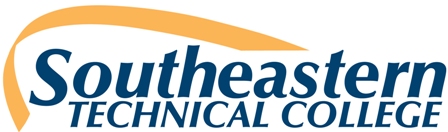 BIOL 2114: Anatomy & Physiology IICOURSE SYLLABUSLecture - TuesdayFall Mini Semester 2015Semester:  Fall 2015Instructor:  Sadia AjohdaCourse Title:  Anatomy & Physiology IIOffice Hrs: 7-12, 1-3 M; 7:30-8:30 T,W,RCourse Number:  BIOL 2114Office Location: Room #723 (RMTC Bldg.)Credit Hours/ Minutes:  3 / 2250 Email Address: sajohda@southeasterntech.edu Class Location:  HSA 903 Phone:  912-538-3216Class Meets:  8:05 AM – 12:50 PM TuesdayFax Number: 912-538-3156CRN: 20202CompetencyCompetencyAfter completing this section, the student will be able to:HoursHoursHoursCompetencyCompetencyAfter completing this section, the student will be able to:ClassD.LabP.Lab/O.B.I.The ENDOCRINE SystemThe ENDOCRINE SystemThe ENDOCRINE System403FunctionsFunctionsDiscuss the functions of the endocrine system in maintaining homeostasis. FunctionsFunctionsContrast the endocrine and nervous systems.FunctionsFunctionsExplain the general mechanisms by which hormones work.  FunctionsFunctionsDiscuss the control of endocrine organs.  FunctionsFunctionsDescribe the role of the hypothalamus in endocrine control.Endocrine hormonesEndocrine hormonesDescribe the location, hormones, and functions of the following endocrine glands: pituitary, thyroid, parathyroid, adrenal, pancreas, ovaries, testes, pineal, and thymus.Endocrine disordersEndocrine disordersDescribe endocrine disorders of hypo- and hypersecretion.the cardiovascular systemthe cardiovascular systemthe cardiovascular system706The heartThe heartDescribe the anatomy of the heart and heart wall.The heartThe heartDescribe the flow of blood through the heart including the pulmonary and systemic circuits.The heartThe heartExplain the structural and functional features of the conduction system of the heart and EKG tracings.The heartThe heartDescribe the principal events of the cardiac cycle.  The heartThe heartContrast the sounds of the heart and their clinical significance.The heartThe heartCalculate cardiac output and discuss factors that affect it. The heartThe heartList the risk factors involved in heart disease.Vessels and their routesVessels and their routesContrast the structure and function of the various types of blood vessels.  Vessels and their routesVessels and their routesExplain how the venous blood is returned to the heart.Vessels and their routesVessels and their routesExplain blood pressure and pulse.  Vessels and their routesVessels and their routesDiscuss the factors that affect blood pressure.  Vessels and their routesVessels and their routesContrast the clinical significance of systolic, diastolic, and pulse pressure.Vessels and their routesVessels and their routesDiscuss the mechanism of capillary exchange.Vessels and their routesVessels and their routesDescribe blood flow through systemic and pulmonary circuits.  Identify the principal arteries and veins of the systemic, pulmonary, and hepatic portal circulations.Vessels and their routesVessels and their routesDescribe unique aspects of fetal circulation.Vessels and their routesVessels and their routesExplain the effects of exercise on the cardiovascular system.Cardiovascular diseaseCardiovascular diseaseDescribe significant cardiovascular diseases including coronary artery disease and congestive heart failure. The Blood and Lymphatic SystemThe Blood and Lymphatic SystemThe Blood and Lymphatic System402Components and functionsComponents and functionsDiscuss the function and physical characteristics of blood, lymph, and interstitial fluid, and the lymphatic system.Components and functionsComponents and functionsList the components of plasma and their functions.Components and functionsComponents and functionsList the characteristics and functions of formed elements. Components and functionsComponents and functionsList the lymphoid cells including lymphocytes (T and B cells), plasma cells, macrophages and reticular cells.Components and functionsComponents and functionsDiscuss lymphoid organs including lymph nodes, bone marrow, spleen, thymus, tonsils and nodule aggregates.ClottingClottingIdentify the stages involved in hemostasis.Blood typesBlood typesExplain the ABO and Rh blood grouping systems.Blood diseases and disordersBlood diseases and disordersDiscuss causes of anemia.Blood diseases and disordersBlood diseases and disordersDescribe selected blood disorders and tests.The Immune SystemThe Immune SystemThe Immune System302ResistanceResistanceDiscuss the basic properties of immunity.ResistanceResistanceDiscuss innate and adaptive immunity.ResistanceResistanceExplain the process of cellular immunity and the role of T-cells.ResistanceResistanceExplain the process of humoral immunity and the role of B-cells and antibodies.  ResistanceResistanceDiscuss the difference between primary and secondary responses.ResistanceResistanceDescribe types of active and passive immunity.Immune system diseases and disordersImmune system diseases and disordersDescribe selected immune disorders.The Respiratory SystemThe Respiratory SystemThe Respiratory System503Respiratory system characteristics and functionsRespiratory system characteristics and functionsIdentify the organs of the respiratory system and describe their functions.Respiratory system characteristics and functionsRespiratory system characteristics and functionsContrast internal and external respiration and explain the role of the alveolar-capillary membrane. Respiratory system characteristics and functionsRespiratory system characteristics and functionsDescribe the events involved in pulmonary ventilation and discuss the significance of pleura.Respiratory system characteristics and functionsRespiratory system characteristics and functionsExplain the mechanism of oxygen and carbon dioxide transport in the blood.Respiratory system characteristics and functionsRespiratory system characteristics and functionsDescribe the various factors that control the rate of respiration.Respiratory disordersRespiratory disordersDefine selected disorders of the respiratory system.  The Digestive System The Digestive System The Digestive System506Digestive system functions and processesDigestive system functions and processesIdentify the organs of the gastrointestinal tract and the accessory organs of digestion and their functions in digestion. Digestive system functions and processesDigestive system functions and processesIdentify the general histological layers of the digestive organs and explain how the layers are modified to accommodate the function of each organ.Digestive system functions and processesDigestive system functions and processesDescribe the mechanical movements of the GI tract.Digestive system functions and processesDigestive system functions and processesIdentify the major digestive secretions and their functions.Digestive system functions and processesDigestive system functions and processesList the enzymes involved in the breakdown of carbohydrates, fats, and proteins. Digestive system functions and processesDigestive system functions and processesDescribe the process of absorption of fats, carbohydrates, and proteins.Digestive system functions and processesDigestive system functions and processesDefine the processes involved in the formation of feces and defecation.Digestive disordersDigestive disordersDescribe common disorders of the digestive system.General metabolismGeneral metabolismDiscuss carbohydrate, fat, and protein metabolism.General metabolismGeneral metabolismDiscuss metabolic rate and the role of the liver in metabolism.General metabolismGeneral metabolismDescribe the absorptive and post-absorptive states.The Urinary SystemThe Urinary SystemThe Urinary System504Urinary system functions and processesIdentify the external and internal gross anatomical features of the kidneys. Identify the external and internal gross anatomical features of the kidneys. Urinary system functions and processesDiscuss the formation of urine explaining the microscopic anatomy of the nephron and its basic functions of filtration, reabsorption, and secretion.Discuss the formation of urine explaining the microscopic anatomy of the nephron and its basic functions of filtration, reabsorption, and secretion.Urinary system functions and processesDiscuss the role of the kidney in maintaining blood pressure and the function of the juxtaglomerular apparatus.Discuss the role of the kidney in maintaining blood pressure and the function of the juxtaglomerular apparatus.Urinary system functions and processesExplain the role of key hormones on the kidney and their role in water and electrolyte balance.Explain the role of key hormones on the kidney and their role in water and electrolyte balance.Urinary system functions and processesDiscuss the role of the kidney in homeostasis of pH.Discuss the role of the kidney in homeostasis of pH.Urinary system functions and processesDiscuss the components of urine.Discuss the components of urine.Urinary system functions and processesDiscuss the structure and physiology of the ureters, urinary bladder, and urethra.Discuss the structure and physiology of the ureters, urinary bladder, and urethra.Urinary system disordersDescribe disorders of the urinary system.   Describe disorders of the urinary system.   The Reproductive SystemThe Reproductive SystemThe Reproductive System704Male systemExplain the structure and functions of the male reproductive organs and the pathway of sperm.Explain the structure and functions of the male reproductive organs and the pathway of sperm.Discuss the processes of spermatogenesis and spermiogenesis in the male.  Discuss the processes of spermatogenesis and spermiogenesis in the male.  Describe the normal composition of semen and the role of the accessory sex glands in production of semen.Describe the normal composition of semen and the role of the accessory sex glands in production of semen.Discuss the role of hormones in the male reproductive system.Discuss the role of hormones in the male reproductive system.Female systemExplain the structure and functions of the female reproductive organs and the pathway of the egg /zygote.Explain the structure and functions of the female reproductive organs and the pathway of the egg /zygote.Discuss the process of oogenesis.Discuss the process of oogenesis.Discuss the principal events of the menstrual and ovarian cycles and explain all hormones involved.Discuss the principal events of the menstrual and ovarian cycles and explain all hormones involved.Discuss the physiology of sexual intercourse.Discuss the physiology of sexual intercourse. Reproductive system disorders and diseaseDiscuss examples of male and female reproductive diseases.Discuss examples of male and female reproductive diseases.BIOL 2114 Fa 2015  MINI SEMESTER Lecture Lesson Plan (TUESDAYS)*Subject to change at the Instructors discretion*BIOL 2114 Fa 2015  MINI SEMESTER Lecture Lesson Plan (TUESDAYS)*Subject to change at the Instructors discretion*BIOL 2114 Fa 2015  MINI SEMESTER Lecture Lesson Plan (TUESDAYS)*Subject to change at the Instructors discretion*BIOL 2114 Fa 2015  MINI SEMESTER Lecture Lesson Plan (TUESDAYS)*Subject to change at the Instructors discretion*DateLecture Chapter(s) & ContentTests (Chapters)/AssignmentCompetencyArea10/13Intro to Course, Syllabus, Outline, etc.Chapter 18: Endocrine SystemChapter 19: Cardio. Sys: BloodChapter 20: Cardio. Sys: The HeartChapter 21: Cardio. Sys: Blood VesselsRead Chapters before Lecture and complete (LO) Learning Objectives (on M Drive).    LO for each chapter due lab days (Place in lab report).CC 1,2,3GC a-c10/20LECTURE TEST # 1LAB TEST #1Chapter 22: Lymphatic SystemChapter 23: Respiratory System Chapter 24:  Digestive SystemLecture Test #1 (Chapters: 18, 19, 20, 21)Lab Test #1 (Chs:18, 19, 20, 21)CC 3-5GC a-c10/27LECTURE TEST # 2LAB TEST #2Chapter 25:  Metabolism and NutritionChapter 26:  Urinary System AnatomyChapter 27:  Fluid and ElectrolyteLecture Test #2 (Chapters: 22 & 23)Lab Test #2 (Chapters 22 & 23)Complete Learning Objectives:M DriveCC 6,7GC a-c11/3LECTURE TEST #3LAB TEST #3Chapter 28:  Reproductive SystemLecture Test #3 (Chapters: 24 & 25)Lab Test #3 (Chapters: 24 & 25)Complete Learning Objectives:M DriveCC 7,8 GC a-c11/10LECTURE TEST # 4LAB TEST #4Group PresentationsLecture Test #4 (Chapters: 26 -27)Lab Test #4 (Chapters: 26 - 28)CC 1-8GC a-c11/17Group Presentations, Cont’dPrint PP (3 slides per pg.) and place in Lab ReportsCC 1-8GC a-c11/24Learning Objectives Check OffAll CHATPERS   (Meet in Lab: Gillis bldg. lab 729)12/1FINALS-LAB & LECTURE FINALS:  ALL CHAPTERS(18-28)Lab & LectureCC 1-8GC a-c